Name:Class:  Scientific Method Unit Review (AB)Science is defined as both a ____________________ and the _____________________ it produces.How is the scientific method… like a cycle?  How is it self-correcting?How is it cumulative / collaborative?Hypothesis vs Theory.  Fill in each blank with hypothesis, theory or both.Has a large amount of data/evidence behind it________________________Is a suggested answer to a question _______________________Can be tested or changed _____________________Is an accepted explanation for a phenomenon _______________________Is a guess _______________________Has the format if (I test this) then (this will result) because (reason)  __________________Currently explains ALL the evidence on a topic ____________Matching Vocabulary on Scientific Method______ The experimental trial that is not tested for baseline comparison purposes.______ The item changed by the experimenter to test their question______ The items kept the same in an experiment so that only one thing is tested and results will be meaningful______ Observations that are descriptive (like color, shape, smell)______ A conclusion made based on observations.______ The item in an experiment that results from the test, it is recorded as data______ The experimental trial that is tested on to see if the hypothesis is supported.______ Any data collected with your senses (smell, touch, taste, sight, hearing).______ Any information collected that is numerical and measuredIdentify the parts of the experimental design.  Sam had a plant near the window where his radio was so he thought that plants loved music.  He experimented to see if more music would make them grow more.  Group one plants got 4 hours of music, group two got 2 hours and group three got no music.  He saw group one grew 1 cm and was very yellow with small leaves, group two grew 2 cm and group one grew 4 cm._____ The amount of plant growth_____ The trial given no music_____ The amount of water and sunlight _____ The amount of music provided_____ The trials given different amounts of musicHypothesis One Quantitative observation One Qualitative observationAn inferenceLabel the sketched graph with a title, x-axis title and y-axis title. What conclusion should he make when looking at the graphed data?  Is that  positive, negative or no correlation?Metric PracticeThe base unit for volume is the ________________  the tool you would use is the ______________The base unit for length is the ________________  the tool you would use is the ______________The base unit for mass is the ________________  the tool you would use is the ______________The unit for temperature is the ________________  the tool you would use is the ______________ the range of degrees is from water’s freezing point at ______ to boiling at ________.Common prefixes that can be added to the bases are centi which has a value of _________, milli with a value of _________, and kilo with a value of _________.The prefixes from large (left) to small (right) are:Three reasons metric is a better system than the imperial US system of measuring are:Practice metric conversions  23.5 g = _______________________mg  398.2 mL = _____________________ hL  23 km = __________________________ cm  34 mm = ___________________________ mLabel the diagram of the water molecules.  Use the following labelsHydrogen atom Oxygen atomWater molecule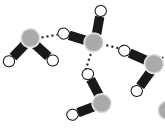  + charge - charge covalent bond (strong) hydrogen bond (weak attraction)Define the term polarMatch the water property and it’s definition_____Water is able to stick to and dissolve most substances_____Water sticks to itself to form spheres, droplets_____Molecules at the top are very strongly bonded and can hold light objects_____Water is able to stick to any other substance that is also polar_____Water draws up small tubes due to adhesion and cohesion combined_____It takes a large amount of energy before it changes temperature as the energy must first pull apart hydrogen bonds